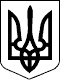 БЕРЕГІВСЬКА РАЙОННА ДЕРЖАВНА АДМІНІСТРАЦІЯЗАКАРПАТСЬКОЇ ОБЛАСТІР О З П О Р Я Д Ж Е Н Н Я10.03.2020                                             Берегове                                          №  99Про дозвіл на розроблення технічної документації із землеустрою щодо встановлення (відновлення) меж земельної ділянкиВідповідно до статей 6 і 39 Закону України „Про місцеві державні адміністрації”, статті  122 Земельного Кодексу України, розглянувши клопотання Закарпатської державної сільськогосподарської дослідницької станції Нацональної академії аграрних наук України від 04.03.2020 року № 52:  1.Надати дозвіл Закарпатській державній сільськогосподарській дослідницькій станції Національної академії аграрних наук України на розроблення технічної документації із землеустрою щодо встановлення (відновлення) меж земельної ділянки в натурі (на місцевості) орієнтовною площею  поза межами населеного пункту с.Геча Берегівського р-ну Закарпатської обл., на якій розміщена колишня штучна водойма для обслуговування меліоративної системи та нежитлова будівля насосної станції за адресою: вул.Світанку, 101, с.Геча Берегівського р-ну. 2. Контроль за виконанням цього розпорядження залишаю за собою.Голова державної адміністрації                                          Іштван ПЕТРУШКА